Kritéria hodnocení profilové zkoušky z německého jazyka pro školní rok 2021/2022Kritéria hodnocení písemné práceMaximální počet bodů = 40Zadání: Ředitelka školy vybere pro všechny žáky  1 téma (1 slohový útvar). Rozsah práce: min. 200 slov, max. 250 slov.Časová dotace: 60 minut. Žák může odejít z učebny dříve, pokud má práci hotovou a odevzdá ji.Intervaly: 1 interval = 20 slov. Text, který je kratší než 1 interval slov, je penalizován o 2,5 bodu.Zpracování, zadání obsah – 10 bodůOrganizace a koheze textu – 10 bodů Slovní zásoba a pravopis – 10 bodůMluvnické prostředky – 10 bodů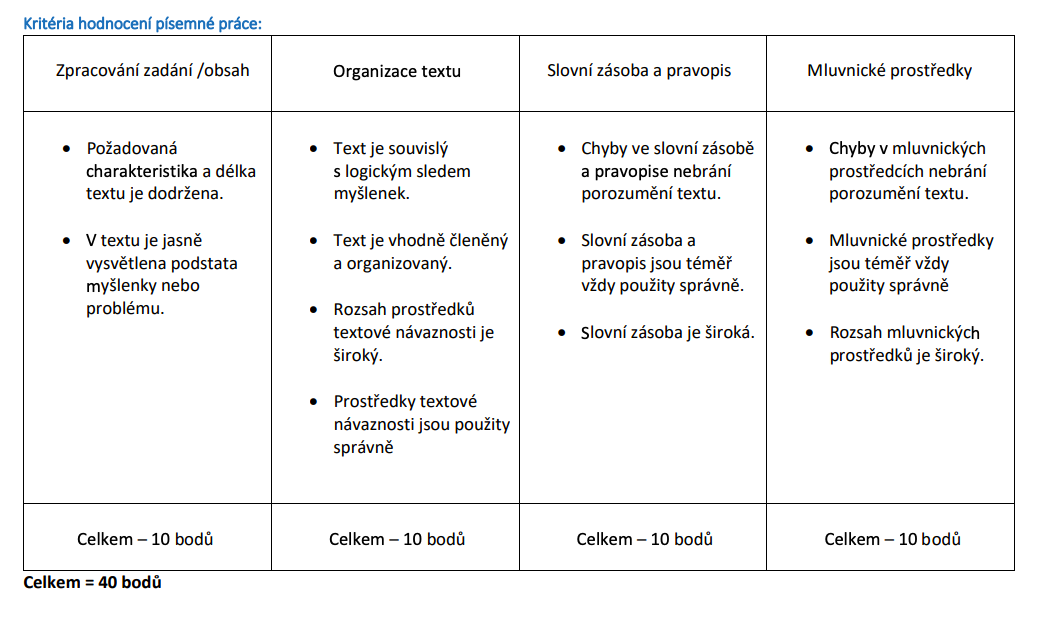 V případě, kdy je písemná práce v kritériu „ Zpracování zadání/obsah“ hodnocena 0 bodů, se podle dalších kritérií nehodnotí a výsledný počet bodů za písemnou práci je roven 0.Zkoušku konanou formou písemné práce vykoná žák úspěšně, pokud dosáhne minimálně 20 bodů.Kritéria hodnocení ústní zkoušky: Maximální počet bodů = 60  Žák losuje jedno z 20 témat.Pracovní list je monotematický a skládá se ze 4 částí: otázky na dané téma, práce s obrázky, situace, odborná slovní zásobaKritéria hodnocení: Za každou část může žák získat 15 bodů. V každé části se hodnotí:plynulost projevu slovní zásoba k danému tématusprávnost použitých gramatických prostředkůsprávnost použitých mluvnických prostředků výslovnost Hranice úspěšnosti pro složení ústní části maturitní zkoušky z cizího jazyka je 25 bodů.Celkové hodnocení:Celkové hodnocení profilové maturitní zkoušky z anglického jazyka se skládá z bodů za písemnou práci a za ústní zkoušku: Poměr písemné a ústní části maturitní zkoušky z cizího jazyka je: 40% písemná část maturitní zkoušky a 60% ústní část maturitní zkoušky. Žák vykoná zkoušku úspěšně, pokud úspěšně vykoná obě části dané zkoušky. Bodová hodnocení písemné a ústní části se sečtou, maximálně je možné získat za obě části 100 bodů. Počet bodů, který žák získá, se převede na známku dle tabulky:100 - 86 bodů = 1 85   - 75 bodů = 2 74  -  58 bodů = 3 57  -  45 bodů = 4 44  -    0 bodů = 5V Mostě dne 30. 9. 2021                                                                     Ing. Lucie Machuldová                                                                                                                    Ředitelka školy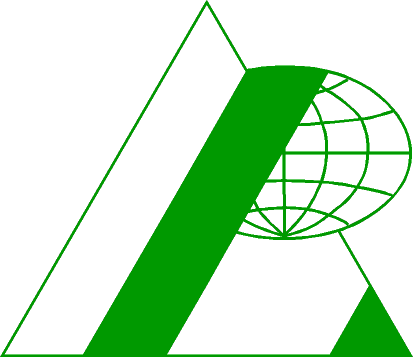 Střední  odborná  šKOLA  pODNIKATELSKÁ, s. r. o.,Most, Topolová 584, PSČ 434 47